Corstorphine Bowling Club Events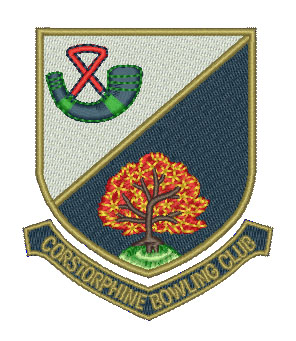 Week Commencing Monday 21 AugustDay/DateEventVenueStart TimeMon 21stSeniorsELBA Matt Purdie Final vs West Fife B.A.Carron & C’shoreNoonLadiesEWBA SinglesCraigentinny2.00 pmEWBA Quarter-Finals (4 ties)CBC2.00 pmClubHat NightCBC6.30 pmTue 22ndLadiesTwo-Bowl Singles Final (V. Pickard vs J. Meiklejohn)CBC11.00 amSeniorsN & W ‘A’ vs ‘B’CBC1.45 pmHat DayCBC2.00 pmSeniorsChampionship Final (B. Cumming vs B.Brown)CBC3.30 pmWed 23rdLadiesEWBA Singles Semi-Final (provisional)Bainfield1.30 pmGentsFriendly vs Blackhall B.C.CBC6.15 pmThu 24thClubLadies vs GentsCBC6.30 pmFri 25thHat DayCBC1.45 pmLadiesEWBA Singles Final (provisional)Braid1.30 pmGentsPresident’s Final (K. Logan vs B. Callaghan)CBC5.30 pmVice-President’s Final (B. Savage vs J. Vaughan)CBC5.30 pmLadiesPlayer Development SessionCBC6.30 pmSun 27thClubMillar CupCBC2.00 pm